Buchung des Freitagsangebotes 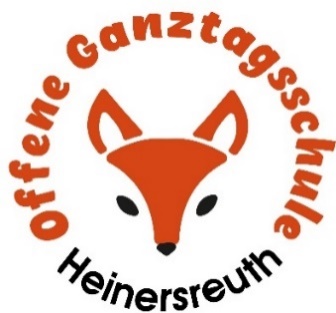 für das Schuljahr 2020/2021für das Kind: __________________________________(Name, Klasse)                       ________________________________(Straße, Nummer)                       ______________________________________(PLZ, Ort)Auf Grund der Nachfrage im den letzten Schuljahren, wurden zusätzliche Betreuungsangebote entwickelt. Wir hoffen, damit Ihren Bedarf möglichst gut abzudecken. Die Preise sind jeweils so kalkuliert, dass ein flexibles Angebot möglich wird. Wir können Ihnen somit folgendes anbieten:Bitte Seite 2 beachten!So melden Sie Ihr Kind für die erweiterten Betreuungszeiten an:Sie füllen diesen Buchungsbeleg aus und geben diesen in der OGTS ab.Sie erhalten von uns eine Kopie und ein SEPA-Lastschrift-Mandat für den Bankeinzug.Wenn Ihr unterschriebenes SEPA- Lastschrift-Mandat bei uns ist, ist Ihr Kind verbindlich angemeldet.Die Kündigungsfrist beträgt 3 Monate.Die tatsächliche Teilnahme an den gebuchten erweiterten Betreuungszeiten ist nicht verpflichtend. Können oder wollen Sie die gebuchten Zeiten nicht in Anspruch nehmen, genügt eine einfache Entschuldigung. Der Elternbeitrag kann nicht zurückerstattet werden.Unser Tipp: Sie können die Kosten für diese Kinderbetreuung bei der Einkommenssteuer angeben.Die Beiträge werden monatlich eingezogen. Bitte achten Sie auf eine entsprechende Deckung Ihres Kontos. __________________                      ____________________________________Ort, Datum                                         Unterschrift der/des ErziehungsberechtigtenBetreuung am FreitagO von 11.20 Uhr oder 12.15 Uhr bis 13.00 Uhr    (20 Euro im Monat – mindestens 9 Kinder)O von 11.20 Uhr oder 12.15 Uhr bis 14.00 Uhr     (30 Euro im Monat)Sie können für Ihr Kind in der Freitagsbetreuung ein warmes Mittagessen bestellen.Die Bestellung und Abrechnung erfolgt ebenso über Kitafino.Allerdings kann ein warmes Mittagessen nur bei entsprechend großem Bedarf angeboten werden.                      Summe monatlicher Beiträge: _______Euro